GELENEKSEL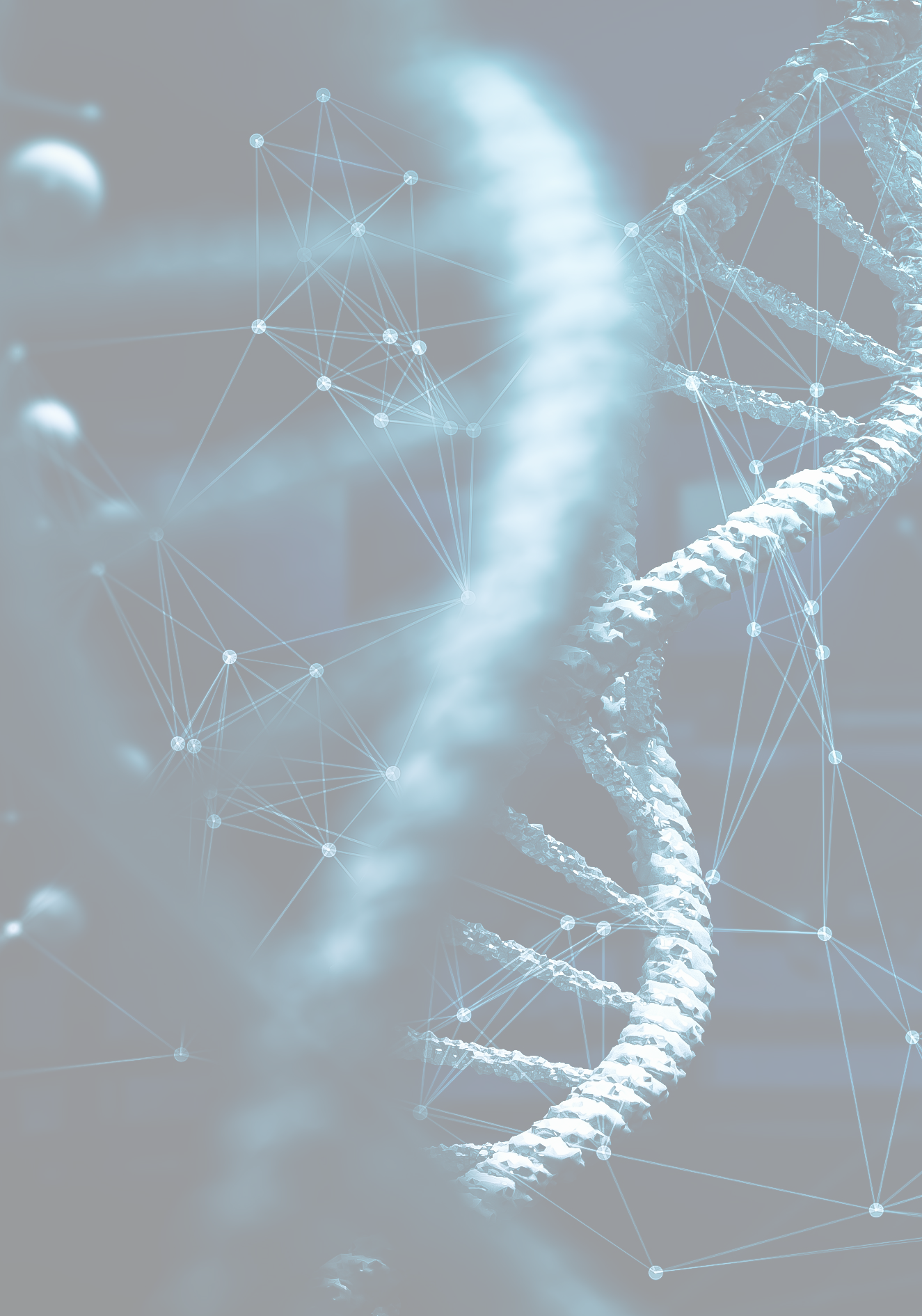 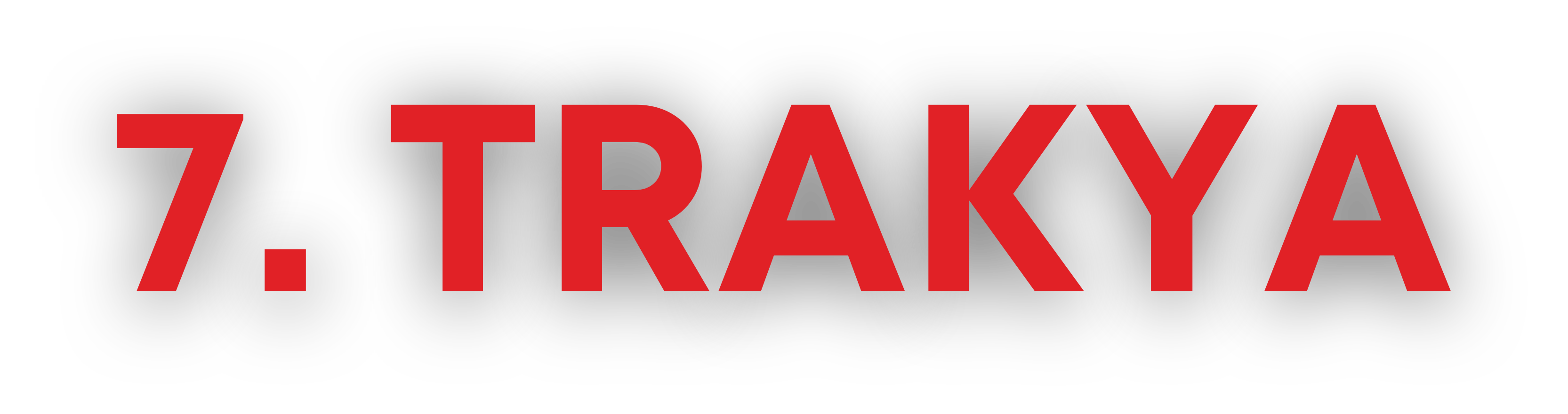 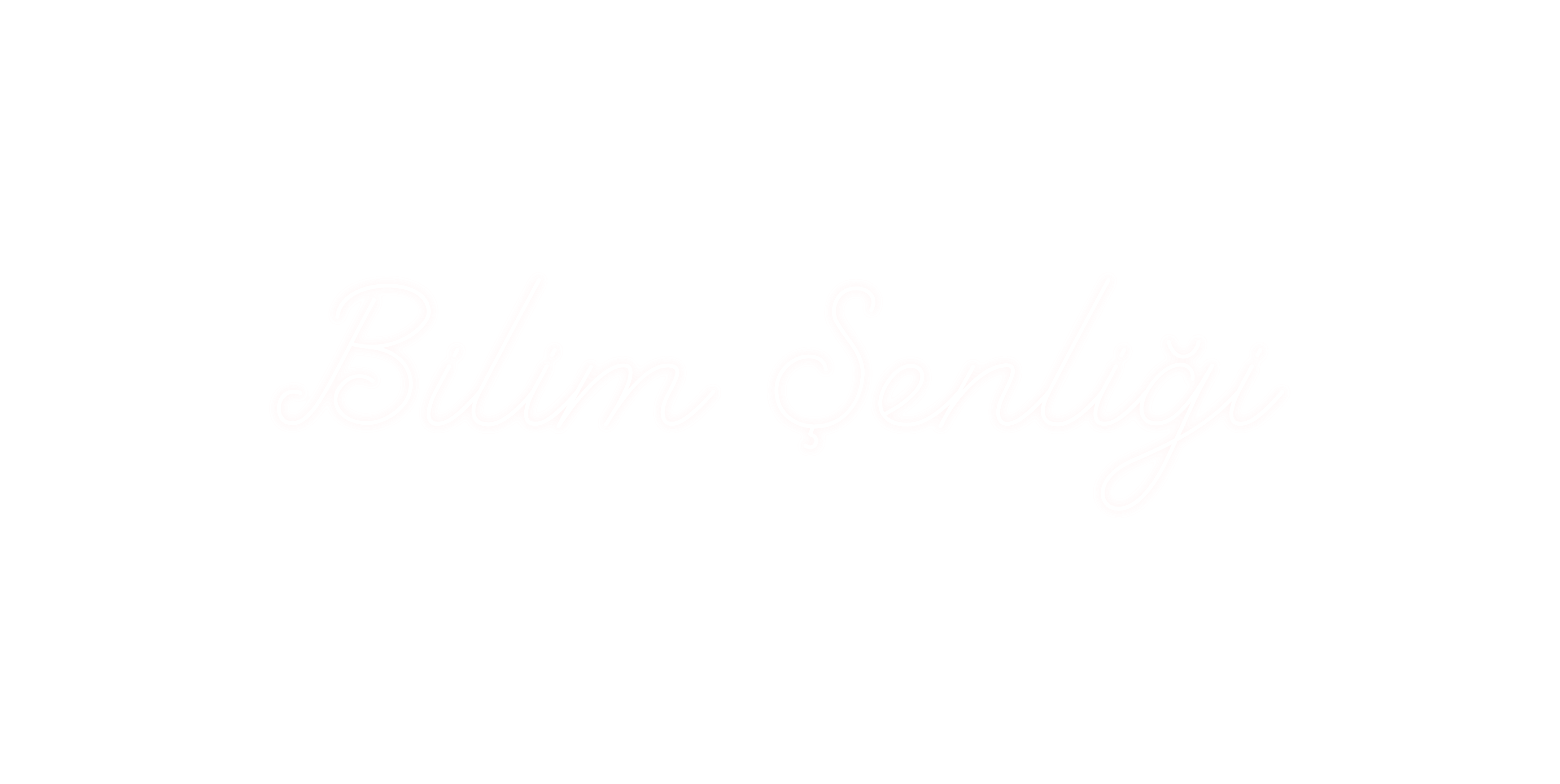 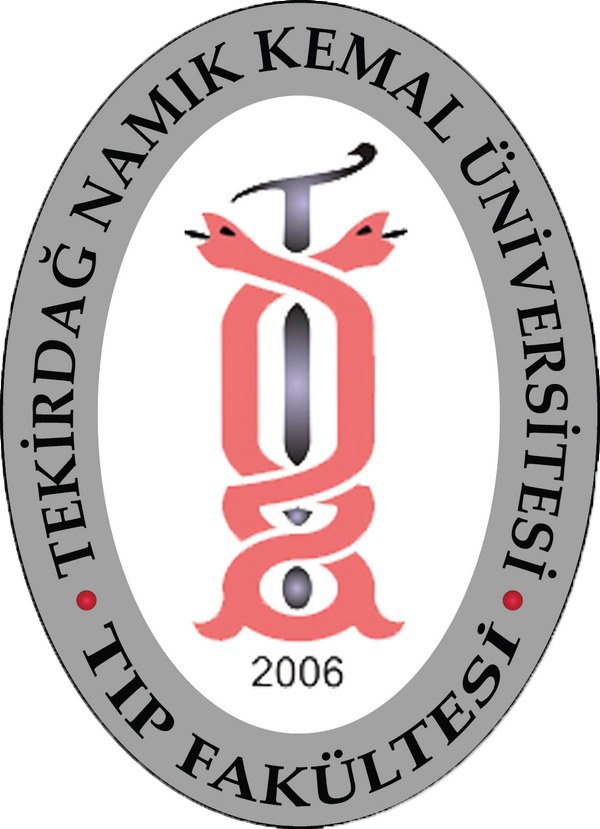 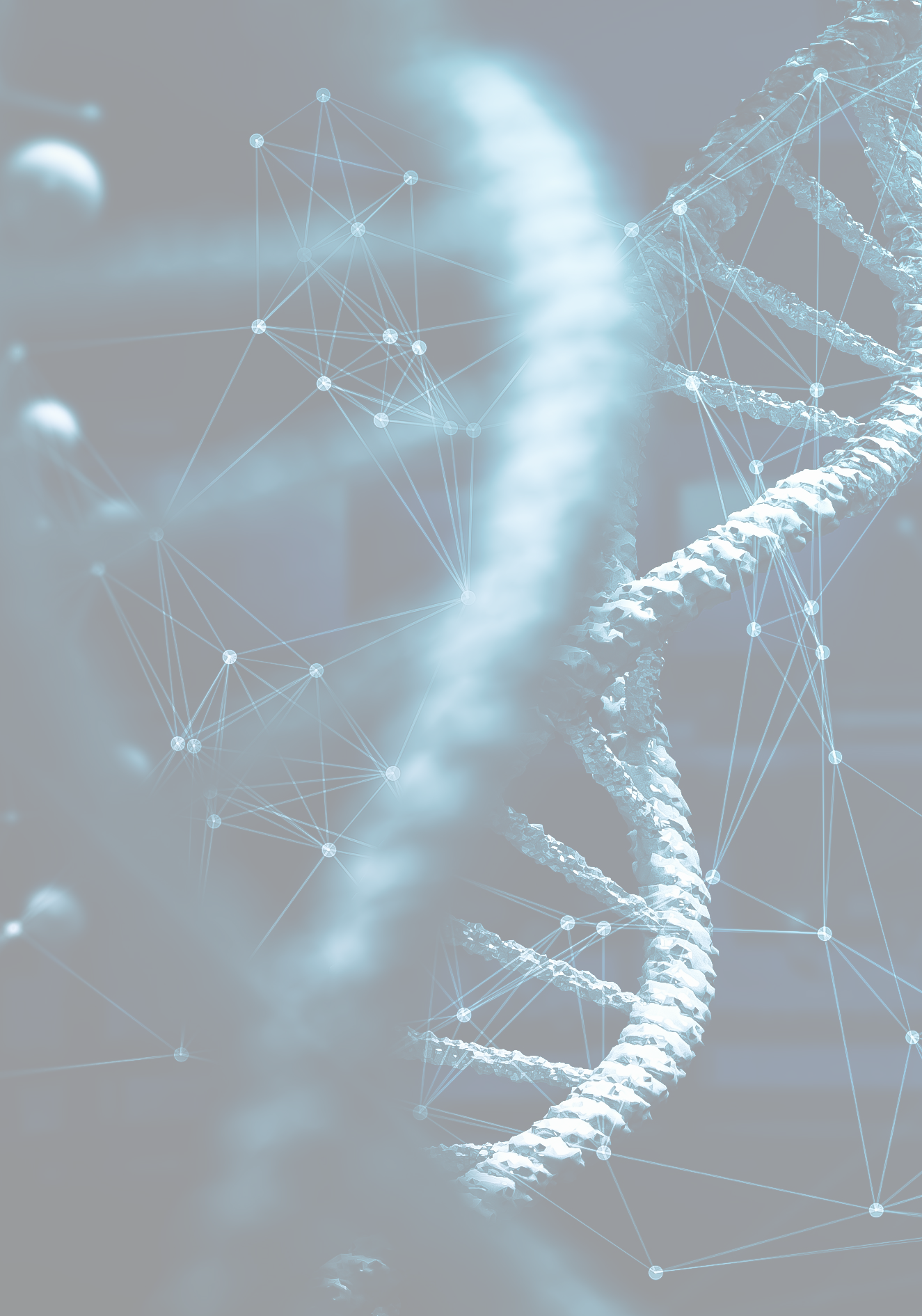 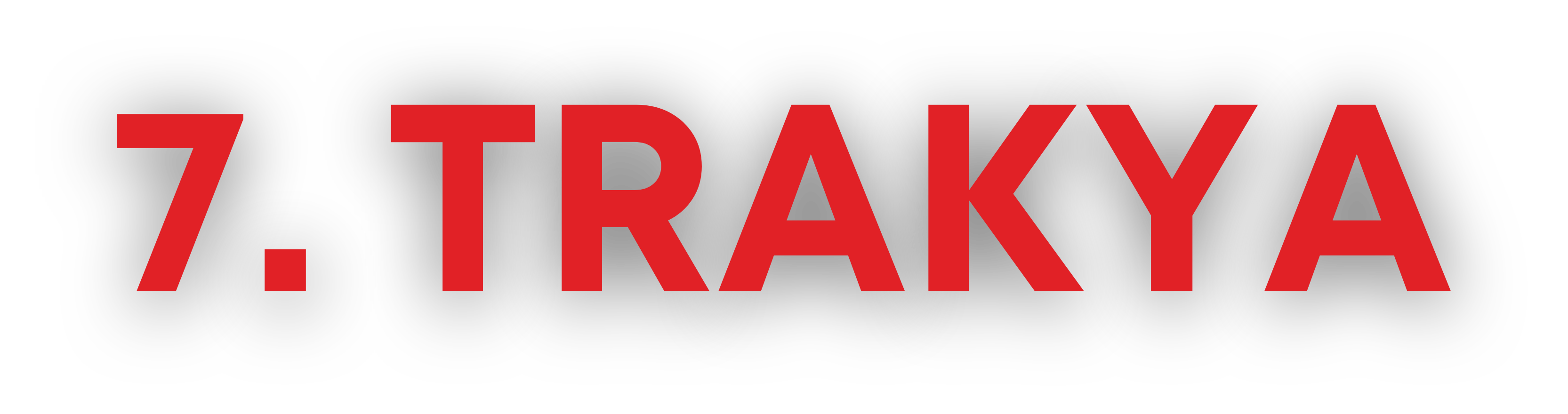 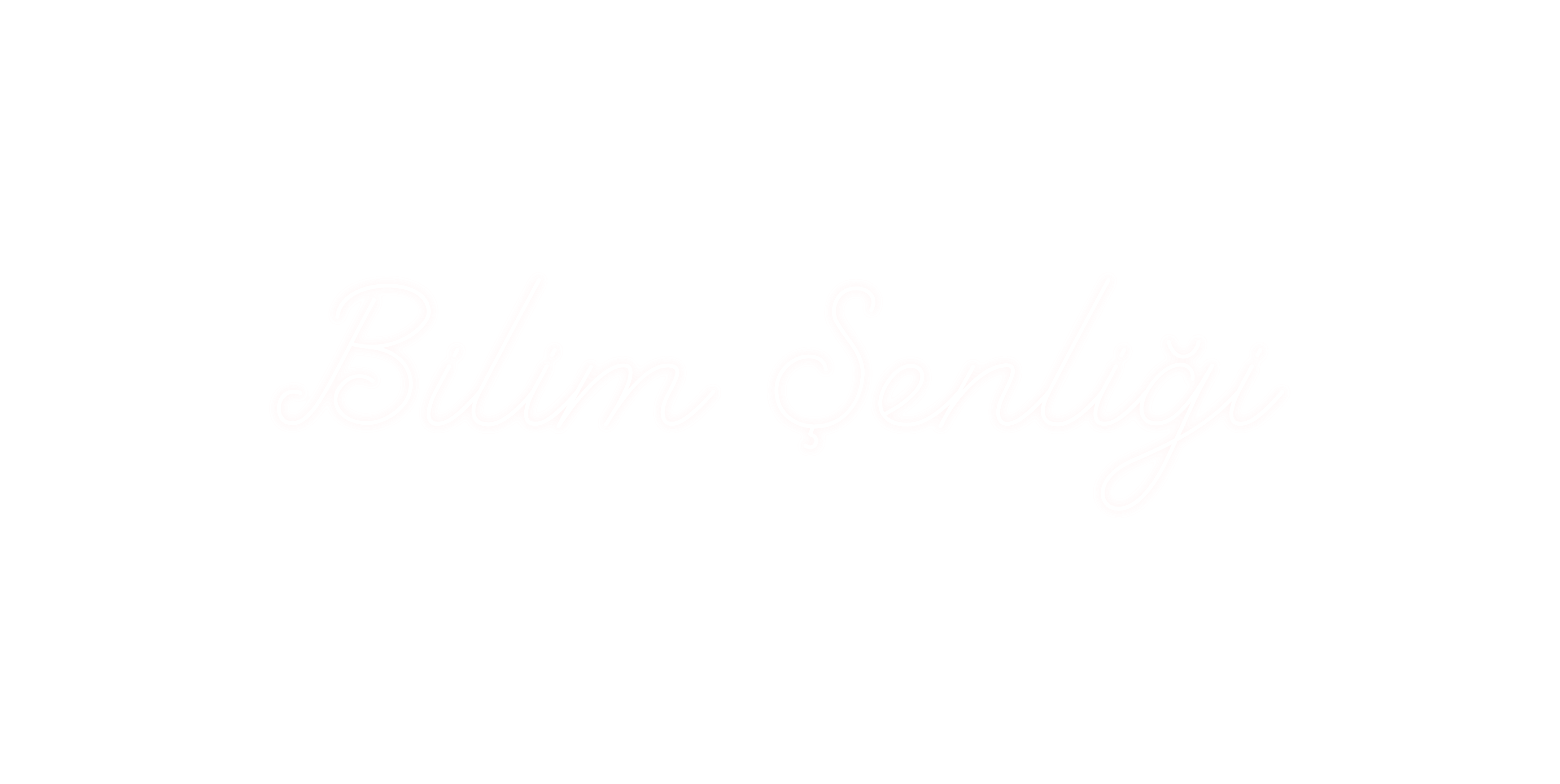 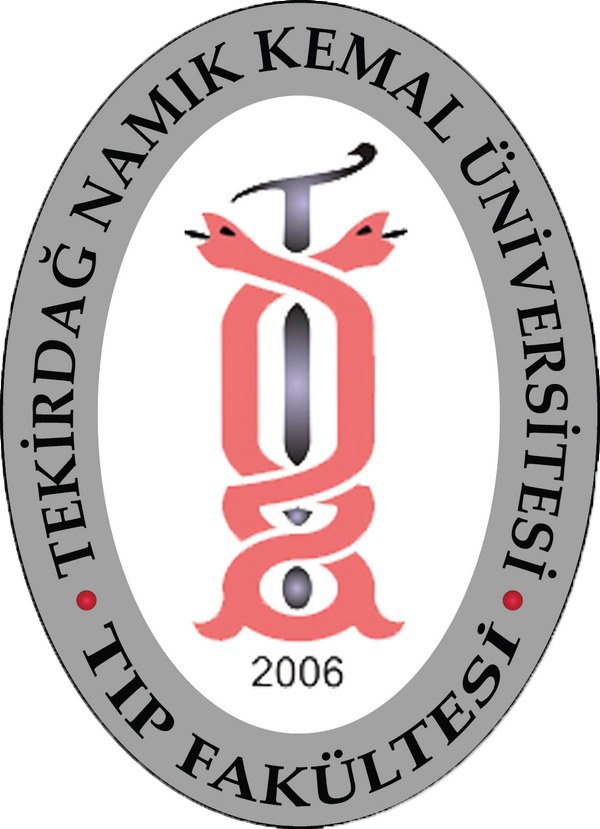 SUNU BAŞLIĞI1. Araştırmacı Ad SOYAD, 2.Araştırmacı Ad SOYAD, 3.Danışman Ad SOYAD